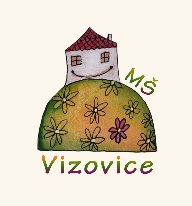 MATRIČNÍ LIST PRO DÍTĚV  MATEŘSKÉ ŠKOLE Vizovice, okres Zlín Palackého nám. 888 VizoviceŠkoly a školská zařízení vedou podle §28 Zákona č. 561/2004 Sb., v platném znění, evidenci dětí, žáků nebo studentů – školní matriku. Čj. …………………Zákonní zástupci dítěte:		Matka				OtecJméno a příjmení:	………………………………………………………….                 …………………………………………………………….Trvalé bydliště:    ………………………………………………………….                 …………………………………………………………….Adresa pro doručování písemnosti, pokud je jiná než trvalé bydliště:                                      ………………………………………………………………………..                          …………………………………………………………………………….Telefon:                …………………………………………………………                   …………………………………………………………….E-mail:	               ………………………………………………………..                   ……………………………………………………………..Kontakt do zaměstnání:   ……………………………………………                   ……………………………………………………………..Nástup dítěte k předškolnímu vzdělávání do mateřské školy dne  ………………………………………………Ukončení předškolního vzdělávání dítěte v mateřské škole dne …………………………………………………Zdravotní způsobilost ke vzdělávání, popřípadě údaje o zdravotních obtížích, které by mohly mít vliv na průběh vzdělávání nebo na poskytování školské služby /stravování/:Dítě vyžaduje speciální péči v oblasti	zdravotní	tělesné		smyslové	jinéAlergie: …………………………………………………………………………………………………………………………………………………………Jiná sdělení o zdravotní způsobilosti dítěte: ….………………………………………………………………………………………………………………………………………………………………………………………………………………………………………………………………………Možnost účasti na akcích školy /plavání, škola v přírodě atd./………………………………………………………………………________________________________________________________________________________________Odklad školní docházky  na rok  ……………………….. ze dne ………………………………………...  čj. ………………………..________________________________________________________________________________________Přílohy (údaje o podpůrných opatřeních, závěry vyšetření a doporučení ŠPZ, vyjádření a doporučení pediatra, odborného lékaře, soudní rozhodnutí, apod.) jsou vedeny společně s matričním listem.Příloha č. 1 – č.j. ……………………………      č.2 – č.j. ………………………………..      č.3 – č.j. …………………………………..                  ________________________________________________________________________________________Přihláška ke stravování:Od zahájení předškolního vzdělávání přihlašuji své dítě zároveň ke školnímu stravování ve školní jídelně Mateřské školy Vizovice, okres Zlín. Ředitelka MŠ po dohodě se zákonným zástupcem stanoví rozsah a způsob stravování dítěte. Rozsah se stanoví tak, aby se dítě, je-li v době podávání jídla přítomno v mateřské škole, stravovalo vždy Vyhláška č. 14/2005Sb., o předškolním vzdělávání, v platném znění. Pokud jsou u dítěte zjištěny zdravotní obtíže, které mají vliv na jeho stravování a jsou doloženy písemným vyjádřením odborného lékaře, může být po dohodě s ředitelkou stanoven zvláštní stravovací režim tohoto dítěte.________________________________________________________________________________________                  Beru na vědomí svou povinnost:dodržovat Školní řád Mateřské školy Vizovice, okres Zlín osobně předávat dítě učitelce do třídy hlásit změny údajů v tomto evidenčním listu /zdravotní pojišťovna, bydliště, kontaktní a osobní údaje, změny zdravotního stavu dítěte/ omlouvat nepřítomnost dítěte v mateřské školeJsem si plně vědom, že pokud nebudu řádně platit úplatu za předškolní vzdělávání a stravné /tzn. do 15. dnev měsíci/, může být rozhodnuto o ukončení vzdělávání dítěte §35 Zákona 561/2004 Sb., v platném znění.§ 876 odst. 3 občanského zákoníku: Jedná-li jeden z rodičů v záležitosti dítěte sám vůči třetí osobě, která je v dobré víře, má se za to, že jedná se souhlasem druhého rodiče.Vizovice dne ……………………….	                                              Podpisy zákonných zástupců dítěte 																			                               ………………………………………………..   ………………………………………………..Jméno a příjmení dítěte:    ……………………………………………………………………………………………………………Datum narození:  ..………………………………………..    Místo narození: ……………………………………………….. Rodné číslo: ………………………………………………….    Zdravotní pojišťovna: ……………………………………….Státní občanství:  ….……………………………………..     Vyučovací jazyk: ………………………………………………..Trvalé bydliště:   …………………………………………………………………………………………………………………………..Školní rokTřídaDatum kontroly údajů zákonným zástupcemPodpis zákonného zástupce dítěte